
Gheibh sibh stiùireadh air an sgeama mhaoineachaidh seo air an làrach-lìn againn an seo.Feumaidh sibh am foirm-iarrtais seo a thilleadh ro 5f Dihaoine 25mh den Fhaoilleach 2019, gu: colmcille@gaidhlig.scot no Bòrd na Gàidhlig, Taigh a’ Ghlinne Mhòir, Rathad na Leacainn, Inbhir Nis, IV3 8NW.You can find guidance for this funding programme on our website here.You must return this application form before 5pm on Friday 25th January 2019, to: colmcille@gaidhlig.scot or Bòrd na Gàidhlig, Great Glen House, Leachkin Road, Inverness, IV3 8NW.Feumaidh gach iarrtas sealltainn gun toir am pròiseict aca prìomhachasan sgeama Cholmcille air adhart.  Thoiribh fiosrachadh seachad airson aon de na prìomhachasan gu h-ìosal a-mhàin (faodaidh sibh barrachd fiosrachaidh a thoirt seachad ann am Pàirt G ma tha sibh airson).All applications will have to demonstrate that their project will develop the priorities of the Colmcille scheme.  Complete one of the following priorities (you can give further information if needed in Part G).
A’ brosnachadh conaltradh agus a’ sgaoileadh deagh chleachdaidhean gus taic a chumail ri cleachdadh na Gàidhlig agus na Gaeilge. Promoting dialogue and the sharing of best practice in support of Gaelic and Irish usage.
A’ toirt taic do luchd-labhairt na Gàidhlig gus Gaeilge ionnsachadh tro phrògram sgoilearachdan.Supporting Gaelic speakers to learn Irish through a programme of scholarships.
Pròiseactan a tha a’ togail cheanglaichean eadar sgoiltean agus iad a’ dèanamh pròiseact còmhla.Projects which link schools to undertake a joint project.
Pròiseactan a tha ag amas air tuigse nas fhèarr a bhrosnachadh air na ceanglaichean eadar dualchas nan Gàidheal ann an Alba agus ann an Èirinn. Projects which aim to support greater understanding of the links between Gaelic heritage in Scotland and in Ireland.
Pròiseactan a bhios a’ cur taic ri Slighe Chaluim Chille.Projects in support of Slighe Chaluim Chille.
Thoiribh seachad fiosrachadh air cosgaisean agus teachd-a-steach iomlan a’ phròiseict.Please give a detailed breakdown of the project’s total costs and income.Ma gheibh sibh tabhartas bhuainn, feumaidh sibh aithne a thoirt do Sgeama Cholmcille, Bòrd na Gàidhlig agus Foras na Gaeilge, far a bheil sin freagarrach, mar na buidhnean a thug am maoineachadh seachad.If you receive funding from us, you will need to identify the Colmcille scheme, Bòrd na Gàidhlig and Foras na Gaeilge, where applicable, as the funding source.Tha Bòrd na Gàidhlig air a chomharrachadh fon lagh mar Phàrant Corporra ann an Achd na Cloinne is nan Daoine Òga (Alba) 2014. Tha sin a’ ciallachadh gu bheil dleastanasan reachdail oirnn a dh’fheumas sinn a choileanadh a thaobh a bhith feuchainn ri piseach a thoirt air math nan daoine òga a tha, no a tha air a bhith, fo chùram agus a bhith cur às do chnapan-starra a tha gu tric ro na daoine sin nuair a thig e gu cothroman. Tha Bòrd na Gàidhlig airson gum bi math dhaoine òga a tha, no a tha air a bhith, fo chùram air a chur air adhart air feadh nam pròiseactan a tha a’ faotainn taic-airgid bhuainn tro na sgeamaichean maoineachaidh againn. Gheibhear tuilleadh fiosrachaidh air Pàrantan Corporra aig http://www.corporateparenting.org.uk/ agus gheibhear lethbhreac den Ro-innleachd is Plana Gnìomh airson Pàrant Corporra aig Bòrd na Gàidhlig an seo.Bòrd na Gàidhlig is legally designated as a Corporate Parent in the Children and Young People (Scotland) Act 2014. This means that we have statutory duties to fulfil with regard to enhancing the wellbeing of care experienced young people and removing barriers to opportunities which this population often faces. Bòrd na Gàidhlig encourage projects funded by us to provide activities designed to promote the interests and wellbeing of care experienced young people.   More information on Corporate Parenting can be found at http://www.corporateparenting.org.uk/and a copy of Bòrd na Gàidhlig’s Corporate Parenting Strategy & Action Plan can be downloaded here.Dèanaibh cinnteach gu bheil na pàipearan a leanas an cois an iarrtais agaibh, far a bheil sin iomchaidh.  Faodaidh sibh an cur thugainn ann am post-d gu colmcille@gaidhlig.scot no sa phost gu Bòrd na Gàidhlig, Taigh a’ Ghlinne Mhòir, Rathad na Leacainn, Inbhir Nis, IV3 8NW.Please ensure the following supporting documents are enclosed with your application, where applicable.  They can be sent to us via email to colmcille@gaidhlig.scot or by post to Bòrd na Gàidhlig, Great Glen House, Leachkin Road, Inverness, IV3 8NW.Tha mi a’ dearbhadh gu bheil am fiosrachadh a thug mi seachad san fhoirm seo ceart. Tha mi a’ tuigsinn gun dèan Bòrd na Gàidhlig feum den fhiosrachadh san fhoirm seo, agus gum faodadh am fiosrachadh a chleachdas iad a bhith gabhail a-steach fiosrachadh pearsanta (mar a tha sin air a mhìneachadh fon Achd Dìon Dàta (1998) agus fon Riaghailt Choitchinn airson Dìon Dàta (RCDD)), gus dèiligeadh ris an iarrtas seo airson tabhartas. Ma shoirbhicheas leis an iarrtas agaibh, dh’fhaodte cuideachd gun tèid feum a dhèanamh den fhiosrachadh ann a bhith cuideachadh gus dèanamh cinnteach gun tèid cumhachan is cùmhnantan a’ chùmhnaint mhaoineachaidh a choileanadh agus gun tèid cumail ri dleastanasan laghail.I confirm the information provided on this form is correct. I understand that Bòrd na Gàidhlig will use information provided on this form, which may include personal data (as defined by the Data Protection Act (1998) and the General Data Protection Regulation (GDPR)), for the purposes of processing this application for assistance.  Where the application is successful, information may also be used to manage the funding contract terms and conditions as well as to comply with legal obligations.  Nì Bòrd na Gàidhlig sanasachd is follaiseachd air an obair a nì daoine fa leth agus buidhnean a gheibh maoineachadh bhuainn. Ma thèid aontachadh ri taic-airgid a thoirt don bhuidhinn agaibh, bidh e mar chumha den aonta airson an tabhartais gum faod Bòrd na Gàidhlig fios mun phròiseact agaibh a shealltainn an cois fiosrachaidh a thèid fhoillseachadh mu thabhartasan a thugadh seachad, a’ gabhail a-steach ainm na buidhne agus an t-sùim a fhuair sibh.Bòrd na Gàidhlig will promote the work being undertaken by individuals and organisations in receipt of funding.  If funding support is approved to an organisation, it will be a condition of the grant that Bòrd na Gàidhlig may include your project in information published about grants awarded, including the organisation’s name and the amount awarded.Gus dèanamh cinnteach gum faod daoine fa leth agus buidhnean buannachdan fhaighinn bhon obair shanasachd is fhollaiseachd seo, dh’fhaodadh gum bi Bòrd na Gàidhlig ag iarraidh dàta pearsanta a chleachdadh an lùib fiosrachadh sanasachd. Mar as trice cha bhi san dàta sin ach an t-ainm agaibh nuair a tha sibh air cur a-steach airson tabhartas mar neach fa leth no ma tha sibh a’ riochdachadh buidheann, ach dh’fhaodadh gum bi beagan fiosrachadh pearsanta a bharrachd ann nuair a tha sin freagarrach.Ma tha sibh toilichte cead a thoirt dhuinn ur n-ainm a shealltainn an cois fiosrachadh sanasachd is follaiseachd, am biodh sibh cho math strìochag a chur sa bhogsa gu h-ìosal.To ensure all individuals and groups are able to benefit from these promotional activities, Bòrd na Gàidhlig may wish to include personal data in promotional information.  This will usually be limited to your name where you have applied in a personal capacity or are acting as a representative of group or organisation, although it may include limited additional personal information where appropriate.If you are happy for your name to be included in promotional information, please tick the box below:Bu mhath le Bòrd na Gàidhlig am fiosrachadh conaltraidh a thug sibh seachad a chleachdadh gus fiosrachadh iomchaidh a chur thugaibh a dh’fhaodadh ur cuideachadh le bhith a’ ruith na buidhne agaibh, fiosrachadh mu sgeamaichean thabhartasan coltach ris an fhear seo, agus mu iomairtean is pròiseactan eile às am faodadh sibh fhèin no a’ bhuidheann a tha sibh a’ riochdachadh buannachdan fhaighinn.Ma tha sibh ag iarraidh leithid a dh’fhiosrachadh fhaighinn, am biodh sibh cho math strìochag a chur sa bhogsa gu h-ìosal.Bòrd na Gàidhlig would like to use your contact details to send you relevant information that may help you manage your organisation, about similar grant schemes, and other initiatives and projects that may be beneficial to you or the organisation you are representing. If you wish to receive this information, please tick the box below:Bho àm gu àm dh'fhaodadh gun cleachd Bòrd na Gàidhlig am fiosrachadh conaltraidh a thug sibh seachad gus fiosrachadh a chur thugaibh mu phròiseactan coltach ris an fhear agaibh fhèin no sgeamaichean thabhartasan a tha coltach ris an fhear a chuir sibh a-steach air a shon agus às am faodadh sibh fhèin no a’ bhuidheann a tha sibh a’ riochdachadh buannachdan fhaighinn.Ma tha sibh ag iarraidh leithid a dh’fhiosrachadh fhaighinn, am biodh sibh cho math strìochag a chur sa bhogsa gu h-ìosal:From time to time Bòrd na Gàidhlig may also use these contact details to send you information about similar grant schemes and projects that may be beneficial to you or the organization you are representing.If you wish to receive this information, please tick the box below:Airson tuilleadh fiosrachaidh mu mar a nì Bòrd na Gàidhlig feum den dàta phearsanta agaibh, coimheadaibh air an fhiosrachadh bhuntainneach mu phrìobhaideachd a gheibhear an seo. Tha mi a' tuigsinn gum feum Bòrd na Gàidhlig cumail ri Achd Saorsa an Fhiosrachaidh (Alba) 2002, agus mar sin dh'fhaodadh gum feum sibh fiosrachadh a tha co-cheangailte ris an iarrtas seo fhoillseachadh gu poblach mura h-eil bacadh sònraichte air.  For further information about how Bòrd na Gàidhlig will use your personal data, please see the relevant privacy notice available here.I understand that Bòrd na Gàidhlig is subject to the Freedom of Information (Scotland) Act 2002, and therefore may be required to make information relating to this application publicly available unless it is subject to an exemption.Tha mi a’ dearbhadh gu bheil mi air an stiùireadh airson na maoine seo a leughadh agus gu bheil am fiosrachadh san fhoirm-iarrtais seo ceart: I hereby confirm that I have read the guidelines of this fund and the information in this application is correct: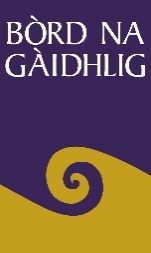 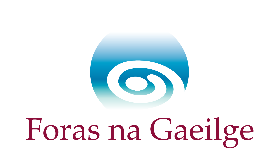 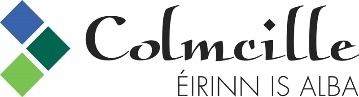 Sgeama Cholmcille 2019/20Foirm-iarrtais / Application FormFiosrachadh mun Tagraiche / Applicant InformationAinm a’ phròiseict / Project nameFios mun iarrtas gu / Contact name for applicationSeòladh is còd-puist airson an iarrtaisContact address & postcodeÀireamh-fòn / Telephone numberPost-dealain / E-mailLàrach-lìn / WebsiteCunntasan airson nam meadhanan sòisealta (roghnach)Social media accounts (optional)Twitter:Twitter:Cunntasan airson nam meadhanan sòisealta (roghnach)Social media accounts (optional)Facebook:Facebook:Cunntasan airson nam meadhanan sòisealta (roghnach)Social media accounts (optional)Instagram:Instagram:Ciamar a chuala sibh mu Sgeama Cholmcille?How did you hear about the Colmcille scheme?An d’ fhuair sibh fhèin neo a’ bhuidheann agaibh taic-airgid bhon sgeama seo a-cheana?Have you or your organisation received support from this fund previously?Fhuair / YesCha d’ fhuair / NoAn d’ fhuair sibh fhèin neo a’ bhuidheann agaibh taic-airgid bhon sgeama seo a-cheana?Have you or your organisation received support from this fund previously?Còd taic-airgid / Grant Reference No: _______________Còd taic-airgid / Grant Reference No: _______________Mas e iarrtas airson pròiseact leantainneach a tha seo, innsibh dhuinn mu na toraidhean gu ruige seo, agus thoiribh seachad fianais.If this application is in support of a follow-up or pre-existing project, describe the results to date. Evidence should be provided.Mas e iarrtas airson pròiseact leantainneach a tha seo, innsibh dhuinn mu na toraidhean gu ruige seo, agus thoiribh seachad fianais.If this application is in support of a follow-up or pre-existing project, describe the results to date. Evidence should be provided.Mas e iarrtas airson pròiseact leantainneach a tha seo, innsibh dhuinn mu na toraidhean gu ruige seo, agus thoiribh seachad fianais.If this application is in support of a follow-up or pre-existing project, describe the results to date. Evidence should be provided.FIOS MUN BHUIDHINN / ORGANISATION INFORMATIONFIOS MUN BHUIDHINN / ORGANISATION INFORMATIONFIOS MUN BHUIDHINN / ORGANISATION INFORMATIONAinm na buidhne / Name of organisationDreuchd anns a’ bhuidhinn / Contact’s position in organisationStructar Laghail, me: Comann Neo-chorporraichte, Companaidh Earranta le Barantas, Companaidh Earranta le Earrannan, Com-pàirteachas, no Eile (innsibh dè an structar) Legal structure, e.g.: Unincorporated Association, Company Limited by Guarantee, Company Limited by Shares, Partnership, or Other (please specify)Ma tha e iomchaidh / If applicable:Àireamh chlàraichte a’ Chompanaidh /Company Registration number:Ma tha e iomchaidh / If applicable:Àireamh chlàraichte a’ Chompanaidh /Company Registration number:Clàraichte mar bhuidheann-charthannais? 
Registered charity?Tha / YesChan eil / NoClàraichte mar bhuidheann-charthannais? 
Registered charity?Ma tha e iomchaidh / If applicable:Àireamh chlàraichte / Registration number:Ma tha e iomchaidh / If applicable:Àireamh chlàraichte / Registration number:Obair is amasan na buidhne / Description and aims of organisation:Obair is amasan na buidhne / Description and aims of organisation:Obair is amasan na buidhne / Description and aims of organisation:Geàrr-iomradh air a’ Phròiseact / Project SummaryThoiribh geàrr-iomradh air a’ phròiseact/na pròiseactan dha bheil sibh a’ sireadh taic-airgid bho Sgeama Cholmcille.  (Suas ri 100 facal).Please describe briefly below the project(s) for which you are seeking grant funding from the Colmcille scheme.  (Up to 100 words). CLÀR-AMA A’ PHRÒISEICT / PROJECT TIMEFRAMECLÀR-AMA A’ PHRÒISEICT / PROJECT TIMEFRAMECuin a tha sibh an dùil am pròiseact a thòiseachadh? Proposed start date for projectCuin a tha sibh an dùil am pròiseact a chrìochnachadh? Proposed end date for projectCOMASAN GUS AM PRÒISEACT A LÌBHRIGEADH / ABILITY TO DELIVERInnsibh dhuinn mun eòlas a th’ agaibh neo a th’ aig a’ bhuidhinn agaibh, ma tha idir, air a bhith lìbhrigeadh an t-seòrsa pròiseict seo agus na comasan agaibh ann a bhith a’ lìbhrigeadh nan toraidhean ris a bheilear an dùil.Please describe what experience, if any, you or your organisation has in delivering this type of project and your or its ability to deliver the expected outcomes.Slatan-tomhais / CriteriaPrìomhachas A - Priority ADè tha e na amas dhuibh a dhèanamh agus carson?
What do you aim to do and why?Dè tha e na amas dhuibh a dhèanamh agus carson?
What do you aim to do and why?Dè tha e na amas dhuibh a dhèanamh agus carson?
What do you aim to do and why?Dè tha e na amas dhuibh a dhèanamh agus carson?
What do you aim to do and why?Fiosrachadh mu dheidhinn na buidhne à Èirinn a tha ag obair ann an com-pàirt còmhla ribh:Please give details of your partner organisation in Ireland:Ainm na buidhneGroup NameFiosrachadh mu dheidhinn na buidhne à Èirinn a tha ag obair ann an com-pàirt còmhla ribh:Please give details of your partner organisation in Ireland:Cuiribh fios gu  Contact nameFiosrachadh mu dheidhinn na buidhne à Èirinn a tha ag obair ann an com-pàirt còmhla ribh:Please give details of your partner organisation in Ireland:Seòladh puist  Postal AddressFiosrachadh mu dheidhinn na buidhne à Èirinn a tha ag obair ann an com-pàirt còmhla ribh:Please give details of your partner organisation in Ireland:Fòn PhoneFiosrachadh mu dheidhinn na buidhne à Èirinn a tha ag obair ann an com-pàirt còmhla ribh:Please give details of your partner organisation in Ireland:Post-dealain  EmailFiosrachadh mu dheidhinn na buidhne à Èirinn a tha ag obair ann an com-pàirt còmhla ribh:Please give details of your partner organisation in Ireland:Làrach-lìnWebsiteDè an raon leasachaidh sam bi sibh a' dol an sàs leis a' phròiseact seo? Which particular development area does this project involve?Planadh cànain agus leasachadh coimhearsnachdCommunity language planning and developmentPlanadh cànain agus leasachadh coimhearsnachdCommunity language planning and developmentDè an raon leasachaidh sam bi sibh a' dol an sàs leis a' phròiseact seo? Which particular development area does this project involve?Cleachdadh na Gàidhlig agus na Gaeilge sa choimhearsnachdGaelic and Irish usage in the communityCleachdadh na Gàidhlig agus na Gaeilge sa choimhearsnachdGaelic and Irish usage in the communityDè an raon leasachaidh sam bi sibh a' dol an sàs leis a' phròiseact seo? Which particular development area does this project involve?Foghlam ro-sgoile 
Pre-school educationFoghlam ro-sgoile 
Pre-school educationDè an raon leasachaidh sam bi sibh a' dol an sàs leis a' phròiseact seo? Which particular development area does this project involve?Foghlam bun-sgoile 
Primary school educationFoghlam bun-sgoile 
Primary school educationDè an raon leasachaidh sam bi sibh a' dol an sàs leis a' phròiseact seo? Which particular development area does this project involve?Foghlam àrd-sgoile 
Secondary school educationFoghlam àrd-sgoile 
Secondary school educationDè an raon leasachaidh sam bi sibh a' dol an sàs leis a' phròiseact seo? Which particular development area does this project involve?Tachartasan òigridh taobh a-muigh na sgoile 
Youth activities outwith the schoolTachartasan òigridh taobh a-muigh na sgoile 
Youth activities outwith the schoolDè an raon leasachaidh sam bi sibh a' dol an sàs leis a' phròiseact seo? Which particular development area does this project involve?Obair òigridh 
Youth workObair òigridh 
Youth workDè an raon leasachaidh sam bi sibh a' dol an sàs leis a' phròiseact seo? Which particular development area does this project involve?Ionnsachadh do dh'inbhich 
Adult learningIonnsachadh do dh'inbhich 
Adult learningDè am prìomh thoradh a tha sibh an dùil a thig às a’ phròiseact seo? What do you see as being the main outcome of this project?Prìomhachas B - Priority BA bheil sibh fileanta sa Ghàidhlig?Are you fluent in Gaelic?An e oileanach làn-thìde a th’ annaibh no neach gun chosnadh? Are you a fulltime student or unwaged?
Mas e oileanach a th' annaibh, dè an cùrsa a tha sibh a’ dèanamh agus càite?If you are a student, which course are you on and where?
Innsibh dhuinn carson a tha sibh airson Gaeilge ionnsachadh. Tell us why you want to learn Gaeilge.
Ma chumas an trèanadh seo taic ri pròiseact / obair eile, innsibh dhuinn mu dheidhinn. If this training supports another project /other work, please tell us about it.Innsibh dhuinn mu dheidhinn a' chùrsa Ghaeilge a tha sibh ag iarraidh a dhèanamh, agus cò bhios ga theagasg?Tell us about the Gaeilge course you want to do, and who will teach the course?A bheil sibh a’ tuigsinn ma tha sibh soirbheachail leis an iarrtas seo, gur ann an dèidh làimh a gheibh sibh an t-airgead, an dèidh dhuibh cuidhteasan a thoirt do Bhòrd na Gàidhlig mar fhianais air na cosgaisean?Do you understand, that if your application is successful, that you will be paid afterwards when you have provided Bòrd na Gàidhlig with receipts as proof of costs?Prìomhachas C - Priority CAinm na sgoile agaibhYour school nameDè an seòrsa foghlaim a th’ agaibh san sgoil?  What kind of education do you deliver?Dè an seòrsa foghlaim a th’ agaibh san sgoil?  What kind of education do you deliver?Dè an seòrsa foghlaim a th’ agaibh san sgoil?  What kind of education do you deliver?Foghlam tron Ghàidhlig
Gaelic Medium EducationDè an seòrsa foghlaim a th’ agaibh san sgoil?  What kind of education do you deliver?Dè an seòrsa foghlaim a th’ agaibh san sgoil?  What kind of education do you deliver?Dè an seòrsa foghlaim a th’ agaibh san sgoil?  What kind of education do you deliver?Foghlam airson luchd-ionnsachaidh na GàidhligGaelic learners educationMa tha sibh a’ tabhann foghlam do luchd-ionnsachaidh na Gàidhlig, a bheil sibh a’ leantainn prògram sònraichte?  Innsibh dhuinn mu dheidhinn. If you are providing Gaelic learners education, are you following a particular programme? Please tell us about it.Ma tha sibh a’ tabhann foghlam do luchd-ionnsachaidh na Gàidhlig, a bheil sibh a’ leantainn prògram sònraichte?  Innsibh dhuinn mu dheidhinn. If you are providing Gaelic learners education, are you following a particular programme? Please tell us about it.Ma tha sibh a’ tabhann foghlam do luchd-ionnsachaidh na Gàidhlig, a bheil sibh a’ leantainn prògram sònraichte?  Innsibh dhuinn mu dheidhinn. If you are providing Gaelic learners education, are you following a particular programme? Please tell us about it.Ma tha sibh a’ tabhann foghlam do luchd-ionnsachaidh na Gàidhlig, a bheil sibh a’ leantainn prògram sònraichte?  Innsibh dhuinn mu dheidhinn. If you are providing Gaelic learners education, are you following a particular programme? Please tell us about it.Ma tha sibh a’ tabhann foghlam do luchd-ionnsachaidh na Gàidhlig, a bheil sibh a’ leantainn prògram sònraichte?  Innsibh dhuinn mu dheidhinn. If you are providing Gaelic learners education, are you following a particular programme? Please tell us about it.Thoiribh dhuinn fiosrachadh mu dheidhinn na sgoile ann an Èirinn. Please give details of your partner school in Ireland.Thoiribh dhuinn fiosrachadh mu dheidhinn na sgoile ann an Èirinn. Please give details of your partner school in Ireland.Ainm na sgoile  School NameThoiribh dhuinn fiosrachadh mu dheidhinn na sgoile ann an Èirinn. Please give details of your partner school in Ireland.Thoiribh dhuinn fiosrachadh mu dheidhinn na sgoile ann an Èirinn. Please give details of your partner school in Ireland.Cuiribh fios gu  Contact nameThoiribh dhuinn fiosrachadh mu dheidhinn na sgoile ann an Èirinn. Please give details of your partner school in Ireland.Thoiribh dhuinn fiosrachadh mu dheidhinn na sgoile ann an Èirinn. Please give details of your partner school in Ireland.Seòladh puist Postal AddressThoiribh dhuinn fiosrachadh mu dheidhinn na sgoile ann an Èirinn. Please give details of your partner school in Ireland.Thoiribh dhuinn fiosrachadh mu dheidhinn na sgoile ann an Èirinn. Please give details of your partner school in Ireland.Fòn  PhoneThoiribh dhuinn fiosrachadh mu dheidhinn na sgoile ann an Èirinn. Please give details of your partner school in Ireland.Thoiribh dhuinn fiosrachadh mu dheidhinn na sgoile ann an Èirinn. Please give details of your partner school in Ireland.Post-dealain EmailThoiribh dhuinn fiosrachadh mu dheidhinn na sgoile ann an Èirinn. Please give details of your partner school in Ireland.Thoiribh dhuinn fiosrachadh mu dheidhinn na sgoile ann an Èirinn. Please give details of your partner school in Ireland.Làrach-lìn WebsiteCarson a tha sibh ag iarraidh a bhith ag obair còmhla ri sgoil ann an Èirinn agus dè nì sibh còmhla?
Why do you want to work with a school in Ireland and what will you do together?Carson a tha sibh ag iarraidh a bhith ag obair còmhla ri sgoil ann an Èirinn agus dè nì sibh còmhla?
Why do you want to work with a school in Ireland and what will you do together?Carson a tha sibh ag iarraidh a bhith ag obair còmhla ri sgoil ann an Èirinn agus dè nì sibh còmhla?
Why do you want to work with a school in Ireland and what will you do together?Carson a tha sibh ag iarraidh a bhith ag obair còmhla ri sgoil ann an Èirinn agus dè nì sibh còmhla?
Why do you want to work with a school in Ireland and what will you do together?Carson a tha sibh ag iarraidh a bhith ag obair còmhla ri sgoil ann an Èirinn agus dè nì sibh còmhla?
Why do you want to work with a school in Ireland and what will you do together?Dè am prìomh thoradh a tha sibh an dùil a thig às a’ phròiseact seo? What do you see as being the main outcome of this project?Dè am prìomh thoradh a tha sibh an dùil a thig às a’ phròiseact seo? What do you see as being the main outcome of this project?Dè am prìomh thoradh a tha sibh an dùil a thig às a’ phròiseact seo? What do you see as being the main outcome of this project?Dè am prìomh thoradh a tha sibh an dùil a thig às a’ phròiseact seo? What do you see as being the main outcome of this project?Dè am prìomh thoradh a tha sibh an dùil a thig às a’ phròiseact seo? What do you see as being the main outcome of this project?Ciamar a nì sibh cinnteach gun tèid Gàidhlig is Gaeilge a chleachdadh chun na h-ìre as motha as urrainn dhuibh?How will you ensure that you use Gaelic and Irish to the greatest extent possible?Ciamar a nì sibh cinnteach gun tèid Gàidhlig is Gaeilge a chleachdadh chun na h-ìre as motha as urrainn dhuibh?How will you ensure that you use Gaelic and Irish to the greatest extent possible?Ciamar a nì sibh cinnteach gun tèid Gàidhlig is Gaeilge a chleachdadh chun na h-ìre as motha as urrainn dhuibh?How will you ensure that you use Gaelic and Irish to the greatest extent possible?Ciamar a nì sibh cinnteach gun tèid Gàidhlig is Gaeilge a chleachdadh chun na h-ìre as motha as urrainn dhuibh?How will you ensure that you use Gaelic and Irish to the greatest extent possible?Ciamar a nì sibh cinnteach gun tèid Gàidhlig is Gaeilge a chleachdadh chun na h-ìre as motha as urrainn dhuibh?How will you ensure that you use Gaelic and Irish to the greatest extent possible?A bheil sibh an dùil gum bi turas-iomlaid mar phàirt den phròiseact seo uaireigin? 
Do you anticipate an exchange visit being part of this project at some point?A bheil sibh an dùil gum bi turas-iomlaid mar phàirt den phròiseact seo uaireigin? 
Do you anticipate an exchange visit being part of this project at some point?A bheil sibh an dùil gum bi turas-iomlaid mar phàirt den phròiseact seo uaireigin? 
Do you anticipate an exchange visit being part of this project at some point?A bheil sibh an dùil gum bi turas-iomlaid mar phàirt den phròiseact seo uaireigin? 
Do you anticipate an exchange visit being part of this project at some point?A bheil sibh an dùil gum bi turas-iomlaid mar phàirt den phròiseact seo uaireigin? 
Do you anticipate an exchange visit being part of this project at some point?An e iarrtas a tha seo airson turas-rannsachaidh ro-làimh no airson an turais fhèin? 
Is this an application for a preparatory or full exchange visit?An e iarrtas a tha seo airson turas-rannsachaidh ro-làimh no airson an turais fhèin? 
Is this an application for a preparatory or full exchange visit?An e iarrtas a tha seo airson turas-rannsachaidh ro-làimh no airson an turais fhèin? 
Is this an application for a preparatory or full exchange visit?An e iarrtas a tha seo airson turas-rannsachaidh ro-làimh no airson an turais fhèin? 
Is this an application for a preparatory or full exchange visit?An e iarrtas a tha seo airson turas-rannsachaidh ro-làimh no airson an turais fhèin? 
Is this an application for a preparatory or full exchange visit?Prìomhachas D - Priority DThoiribh dhuinn fiosrachadh mu dheidhinn na buidhne ann an Èirinn.Please give details of your partner organisation in Ireland.Ainm na sgoile  School NameThoiribh dhuinn fiosrachadh mu dheidhinn na buidhne ann an Èirinn.Please give details of your partner organisation in Ireland.Cuiribh fios gu  Contact nameThoiribh dhuinn fiosrachadh mu dheidhinn na buidhne ann an Èirinn.Please give details of your partner organisation in Ireland.Seòladh puist Postal AddressThoiribh dhuinn fiosrachadh mu dheidhinn na buidhne ann an Èirinn.Please give details of your partner organisation in Ireland.Fòn  PhoneThoiribh dhuinn fiosrachadh mu dheidhinn na buidhne ann an Èirinn.Please give details of your partner organisation in Ireland.Post-dealain EmailThoiribh dhuinn fiosrachadh mu dheidhinn na buidhne ann an Èirinn.Please give details of your partner organisation in Ireland.Làrach-lìn WebsiteCarson a tha sibh ag iarraidh a bhith ag obair còmhla agus dè nì sibh còmhla?
Why do you want to work together and what will you do jointly?Carson a tha sibh ag iarraidh a bhith ag obair còmhla agus dè nì sibh còmhla?
Why do you want to work together and what will you do jointly?Carson a tha sibh ag iarraidh a bhith ag obair còmhla agus dè nì sibh còmhla?
Why do you want to work together and what will you do jointly?Dè am prìomh thoradh a tha sibh an dùil a thig às a’ phròiseact seo? What do you see as being the main outcome of this project?Dè am prìomh thoradh a tha sibh an dùil a thig às a’ phròiseact seo? What do you see as being the main outcome of this project?Dè am prìomh thoradh a tha sibh an dùil a thig às a’ phròiseact seo? What do you see as being the main outcome of this project?Ciamar a nì sibh cinnteach gun tèid Gàidhlig is Gaeilge a chleachdadh chun na h-ìre as motha as urrainn dhuibh?How will you ensure that you use Gaelic and Irish to the greatest extent possible?Ciamar a nì sibh cinnteach gun tèid Gàidhlig is Gaeilge a chleachdadh chun na h-ìre as motha as urrainn dhuibh?How will you ensure that you use Gaelic and Irish to the greatest extent possible?Ciamar a nì sibh cinnteach gun tèid Gàidhlig is Gaeilge a chleachdadh chun na h-ìre as motha as urrainn dhuibh?How will you ensure that you use Gaelic and Irish to the greatest extent possible?Prìomhachas E - Priority EDè tha e na amas dhuibh a dhèanamh agus carson?
What do you aim to do and why?Dè am prìomh thoradh a tha sibh an dùil a thig às a’ phròiseact seo? What do you see as being the main outcome of this project?Ciamar a nì sibh cinnteach gun tèid Gàidhlig is Gaeilge a chleachdadh chun na h-ìre as motha as urrainn dhuibh?How will you ensure that you use Gaelic and Irish to the greatest extent possible?An do bhruidhinn sibh ri oifigear Cholmcille mu dheidhinn a’ phròiseict seo?Have you spoken to a Colmcille officer about this project?Ionmhas agus Luach an Airgid / Finance and Value for MoneyCOSGAISEAN / COSTSCOSGAISEAN / COSTSTEACHD-A-STEACH / INCOMETEACHD-A-STEACH / INCOMEAn t-sùim a thathar a’ sireadh bho mhaoin CholmcilleAmount sought from the Colmcille fund£An t-sùim a thathar a’ sireadh bho mhaoin CholmcilleAmount sought from the Colmcille fund£Gu h-iomlan / Total £Gu h-iomlan / Total £Thoiribh geàrr-iomradh gu h-ìosal air an taic a bharrachd a tha sibh an dùil a thoirt don phròiseact seo tro obair shaor-thoileach, mar eisimpleir, uairean obrach luchd-obrach saor-thoileach, cosgaisean siubhail is mar sin air adhart. Please give a short appraisal of the amount of additional volunteer support that you expect to contribute to the project, for example volunteer time, travel expenses and so on.Mìnichibh carson a bhiodh am pròiseact seo na dhòigh èifeachdach taic-airgid a chosg:Please explain why this project would be an effective use of funding:Measadh a’ Phròiseict / Project EvaluationMEASADH A RÈIR ÀIREAMHAN / QUANTITATIVE EVALUATIONInnsibh dhuinn cia mheud neach a tha a’ cleachdadh nan seirbheisean agaibh an-dràsta agus thoiribh tuairmse air cia mheud neach a bharrachd tha sibh an dùil a gheibheadh buannachd às a’ phròiseact seo.  Please tell us the number of people currently accessing your services and give an estimate on the increased number you hope will benefit from this project.MEASADH AIR CÀILEACHD / QUALITATIVE EVALUATIONInnsibh dhuinn ciamar a nì sibh measadh air dè cho soirbheachail ’s a bha am pròiseact agaibh me, beachdan bho dhaoine a ghabh pàirt ann.  Please describe how you will evaluate the quality of your project e.g. obtaining feedback from participants.Aithne do thaic bho mhaoin Cholmcille / Acknowledging ColmcilleMìnichibh dhuinn mar a nì sibh sin (me, a’ toirt iomradh air nuair a nì sibh margaidheachd air a’ phròiseact, a’ cleachdadh suaicheantas Bhòrd na Gàidhlig is Foras na Gaeilge ann an stuthan foillsichte).Please explain how you will do this (e.g. acknowledgement in project publicity, use of Bòrd na Gàidhlig or Foras na Gaeilge’s logo on printed materials).Fiosrachadh sam bith eile / Any further informationPàrantan Corporra / Corporate ParentingA bheil am pròiseact seo a’ cur air dòigh tachartasan, cur-seachadan no a’ toirt chothroman do dhaoine òga a tha, no a tha air a bhith, fo chùram? Ma tha, thoiribh fiosrachadh dhuinn air ciamar a tha sibh a’ dèanamh sin agus air na toraidhean a tha sibh a’ sùileachadh?Does this project provide activities or opportunities for care experienced young people? If so, please provide information on how and your intended outcomes.Fiosrachadh a bharrachd / Supporting InformationBonn-stèidh no Meòrachan / Constitution or Memorandum and Articles of Association                                                              Na Cunntasan Bliadhnail as ùire / Most recent Annual Accounts                                                                              Liosta le Buill a’ Bhùird no na Comataidh / List of Board or Committee Members                               An Aithisg Bhliadhnail as ùire / Latest Annual Report Poileasaidh Gàidhlig / Gaelic PolicyPoileasaidh Dìon Chloinne (riatanach do gach buidheann aig a bheil gnothaich ri clann)Child Protection Policy (necessary for all organisations dealing with children)Poileasaidh Co-ionannachd / Equal opportunities policyDearbhadh / ConfirmationTha mi a’ toirt cead seachad pìosan cuibhrichte agus freagarrach den fhiosrachadh phearsanta agam a chleachdadh gus sanasachd is follaiseachd a dhèanamh air leasachaidhean Gàidhlig, agus mar phàirt de sin dh’fhaodadh gun tèid fhoillseachadh air làrach-lìn Bhòrd na Gàidhlig gun deach tabhartas a thoirt dhomh no don bhuidhinn agam. Tha mi a’ tuigsinn gum faod mi an cead seo a tharraing air ais uair sam bith.I consent to limited and appropriate personal information being used to promote Gaelic development, which may include publication of a grant award on Bòrd na Gàidhlig’s website.  I understand that I can withdraw this consent at any time.Bu thoigh leam fiosrachadh iomchaidh fhaighinn a chuidicheas mi le bhith a’ ruith a’ phròiseict agam, fiosrachadh mu sgeamaichean coltach ris an fhear a chuir mi a-steach air a shon, no mu phròiseactan no iomairtean eile às am faodadh mi fhìn no a’ bhuidheann agam buannachdan fhaighinn.I would like to receive information that is relevant to helping me manage my project, similar schemes, and other projects or initiatives that may be of benefit to me or my group.Bu thoigh leam fiosrachadh fhaighinn mu phròiseactan coltach ris an fhear agamsa no sgeamaichean coltach ris an fhear a chuir mi a-steach air a shon às am faodadh a’ bhuidheann agam buannachdan fhaighinn.
I would like to receive information about similar schemes and projects that may be of benefit to my group.Neach-dearbhaidh 1 / First signatoryNeach-dearbhaidh 1 / First signatoryAinm / NameAinm-sgrìobhte / SignatureCeann-latha / DateNeach-dearbhaidh 2 / Second signatoryNeach-dearbhaidh 2 / Second signatoryAinm / NameAinm-sgrìobhte / SignatureCeann-latha / Date